Животные, занесенные в Красную книгу Кубани.Кавказский лесной кот, самый крупный представитель семейства кошачьих. Проживает в лиственных массивах, горной местности.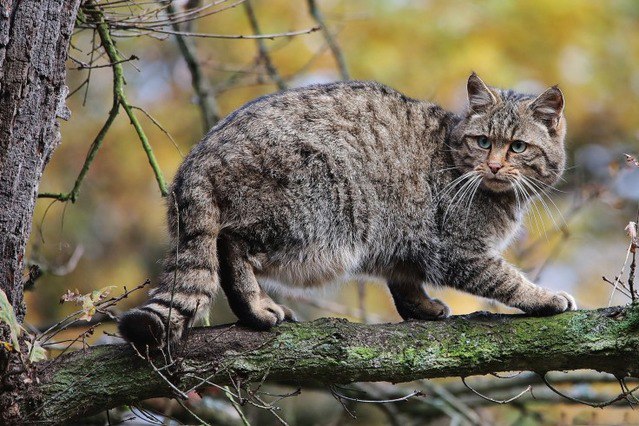  Ласка                   Горная серна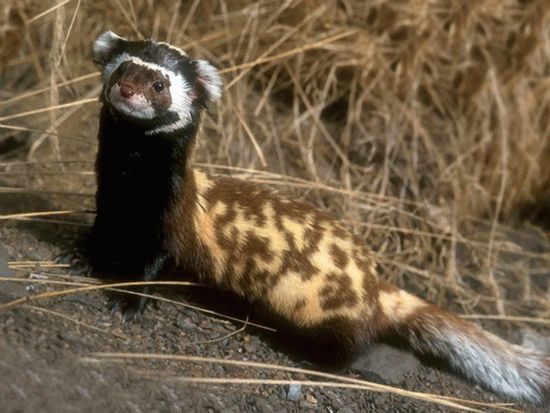 Рысь кавказская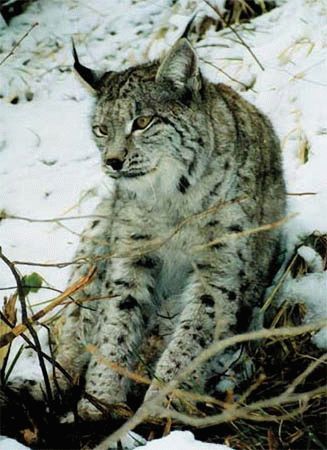 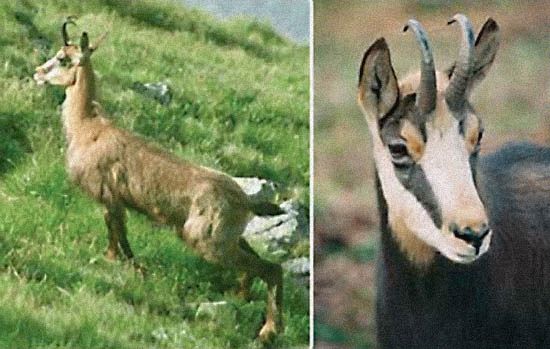 